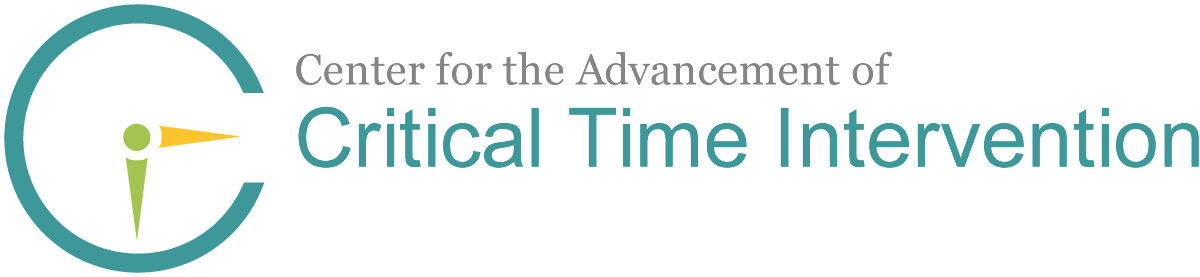 Case Review form    date: ________________________CTI Caseload Review Form Present: ________________________________________________             Absent:  ________________________________________________	Date of meeting: _____ /_____ / _____INSTRUCTIONS:This form is filled out by the fieldwork coordinator every two weeks during his/her meeting with the CTI-TS workers to quickly go over all the active CTI clients.Before the meeting, the fieldwork coordinator lists all the currently active clients.The coordinator places a √ mark in the far right column next to each client who has been discussed. If meeting discussion does not cover all active clients, the coordinator may finish collecting information by phone to fill out this form within the two-week period (e.g., if not enough time or a worker couldn’t attend).CTI Caseload Review Form Present: ________________________________________________             Absent:  ________________________________________________	Date of meeting: _____ /_____ / _____INSTRUCTIONS:This form is filled out by the fieldwork coordinator every two weeks during his/her meeting with the CTI-TS workers to quickly go over all the active CTI clients.Before the meeting, the fieldwork coordinator lists all the currently active clients.The coordinator places a √ mark in the far right column next to each client who has been discussed. If meeting discussion does not cover all active clients, the coordinator may finish collecting information by phone to fill out this form within the two-week period (e.g., if not enough time or a worker couldn’t attend).CTI Caseload Review Form Present: ________________________________________________             Absent:  ________________________________________________	Date of meeting: _____ /_____ / _____INSTRUCTIONS:This form is filled out by the fieldwork coordinator every two weeks during his/her meeting with the CTI-TS workers to quickly go over all the active CTI clients.Before the meeting, the fieldwork coordinator lists all the currently active clients.The coordinator places a √ mark in the far right column next to each client who has been discussed. If meeting discussion does not cover all active clients, the coordinator may finish collecting information by phone to fill out this form within the two-week period (e.g., if not enough time or a worker couldn’t attend).CTI Caseload Review Form Present: ________________________________________________             Absent:  ________________________________________________	Date of meeting: _____ /_____ / _____INSTRUCTIONS:This form is filled out by the fieldwork coordinator every two weeks during his/her meeting with the CTI-TS workers to quickly go over all the active CTI clients.Before the meeting, the fieldwork coordinator lists all the currently active clients.The coordinator places a √ mark in the far right column next to each client who has been discussed. If meeting discussion does not cover all active clients, the coordinator may finish collecting information by phone to fill out this form within the two-week period (e.g., if not enough time or a worker couldn’t attend).CTI Caseload Review Form Present: ________________________________________________             Absent:  ________________________________________________	Date of meeting: _____ /_____ / _____INSTRUCTIONS:This form is filled out by the fieldwork coordinator every two weeks during his/her meeting with the CTI-TS workers to quickly go over all the active CTI clients.Before the meeting, the fieldwork coordinator lists all the currently active clients.The coordinator places a √ mark in the far right column next to each client who has been discussed. If meeting discussion does not cover all active clients, the coordinator may finish collecting information by phone to fill out this form within the two-week period (e.g., if not enough time or a worker couldn’t attend).CTI Caseload Review Form Present: ________________________________________________             Absent:  ________________________________________________	Date of meeting: _____ /_____ / _____INSTRUCTIONS:This form is filled out by the fieldwork coordinator every two weeks during his/her meeting with the CTI-TS workers to quickly go over all the active CTI clients.Before the meeting, the fieldwork coordinator lists all the currently active clients.The coordinator places a √ mark in the far right column next to each client who has been discussed. If meeting discussion does not cover all active clients, the coordinator may finish collecting information by phone to fill out this form within the two-week period (e.g., if not enough time or a worker couldn’t attend).Client’s nameCTI worker’s namePlace √ in box after client is discussedPlace √ in box after client is discussedPlace √ in box after client is discussedClient’s nameCTI worker’s namePlace √ in box after client is discussedPlace √ in box after client is discussedPlace √ in box after client is discussed